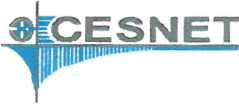 Smlouva o připojení účastníka do Velké infrastruktury CESNETčíslo: 150752Článek 1
Smluvní strany1. CESNET, zájmové sdružení právnických osobSídlo:	Zikova 1903/4, 160 00 Praha 6IČ:	63839172DIČ:	CZ63839172zapsané ve spolkovém rejstříku vedeném Městským soudem v Praze pod spisovou značkou L 58848 bank. spojení: xxxxxxxxxxxxxxxxxxxxxxxxxxxxxxxxxxxxxxxzastoupený:	Ing. Janem Gruntorádem, CSc., ředitelem, na základě písemného pověření(dále jen „Sdružení“)2. Národní muzeumSídlo:	Václavské náměstí 68, 115 79 Praha 1IČ:	00023272DIC:	CZ00023272Bankovní spojení: xxxxxxxxxxxxxxxxxx Č.účtu:	xxxxxxxxxzastoupený:	PhDr. Michalem Lukešem, Ph.D., generálním ředitelem Národního muzea(dále jen „Účastník“),se dohodly dnešního dne, měsíce a roku podle § 1746 odst. 2 a souvisejících zákona č. 89/2012 Sb.,
občanský zákoník, (dále jen „NOZ“), na následující smlouvě:Článek 2Oprávnění Sdružení a Účastníka2.1 Sdružení prohlašuje, že je právnickou osobou zapsanou ve spolkovém rejstříku vedeném Městským soudem v Praze pod spisovou značkou L 58848. Předmětem hlavní činnosti je mimo jiné „Podporovat šíření vzdělanosti, kultury a poznání, spolupráci členů s praxí, rozšiřování aplikací nejmodernějších informačních technologií a zkvalitňování sítě získáním dalších účastníků, informačních zdrojů a služeb“. Sdružení tyto činnosti neprovádí za účelem dosažení zisku.Účastník prohlašuje, že je oprávněn vykonávat činnost nebo činnosti, dovolující podle Zásad pro přístup do Velké infrastruktury CESNET (Access Policy - dále jen „AP“), včetně příloh, které jsou jejich nedílnou součástí, jeho připojení do Velké infrastruktury CESNET (dále jen „Infrastruktura“). V případech neupravených touto smlouvou se vztah mezi smluvními stranami řídí AP; ustanovení této smlouvy má však před AP přednost. Příloha číslo 1 této smlouvy obsahuje AP platné ke dni podpisu této smlouvy. Účastník prohlašuje, že se s AP seznámil a bude je dodržovat.Článek 3
Předmět smlouvySdružení umožní Účastníkovi připojení do Infrastruktury za podmínek stanovených v této smlouvě. Sdružení je oprávněno stanovit a měnit AP a je povinno zveřejnit tyto AP na svých WWW stránkách a o změnách Účastníka informovat v příslušné elektronické komunikaci přímých účastníků. Pokud Účastník do 14 dnů po nabytí účinnosti uvedené změny písemně oznámí Sdružení nesouhlas s novým zněním AP, zůstává pro něj v platnosti původní znění AP do konce účinnosti smlouvy; účinnost smlouvy v takovém případě skončí k poslednímu dni šestého kalendářního měsíce po prokazatelném doručení uvedeného oznámení Účastníkem Sdružení.Účastník bude do Infrastruktury připojen způsobem uvedeným v Článku 4 - Specifikace užívaných služeb (dále jen „Specifikace“), který určuje způsob připojení Účastníka a odebírané služby.Účastník se zavazuje neužívat Infrastrukturu v rozporu sAP a Specifikací a zabránit třetím osobám takovému užití nebo napomáhání kněmu ze zařízení, která jsou v jeho věcné působnosti (jím vlastněných, pronajatých, vypůjčených, spravovaných, provozovaných apod.).Článek 4Specifikace užívaných služebNa základě této smlouvy Sdružení:zajistí propojení sítě Účastníka v lokalitě Nová budova Národního muzea na adrese Vinohradská 1,110 00, Praha 1 v místnosti 404, 4. patro (dále jen „Nová budova“) s místem přítomnosti Infrastruktury (dále také jen „poslední míle Nová budova“) s maximální a trvale dosažitelnou rychlostí 1 Gbit/s symetricky.zajistí propojení sítě Účastníka v lokalitě Horní Počernice na adrese Horní Počernice Cirkusová 1740(dále jen Horní Počernice) v místnosti c2.208, 1. patro s místem přítomnosti Infrastruktury (dále také jen "poslední míle Horní Počernice") s maximální a trvale dosažitelnou rychlostí 500 Mbit/s symetricky.zajistí propojení sítě Účastníka v lokalitě Terezín na adrese Terezín Palackého 78 (dále jen Terezín)v místnosti 1504, 1. patro s místem přítomnosti Infrastruktury (dále jen "poslední míle Terezín") s maximální a trvale dosažitelnou rychlostí 500 Mbit/s symetricky.poskytne Účastníkovi službu připojení do Infrastruktury a sítě Internet se základní rychlostí 1 Gbit/s, symetricky v lokalitě Nová budova a zároveň poskytne Účastníkovi službu připojení do Infrastruktury a do sítě Internet se základní rychlostí 500 Mbit/s symetricky v lokalitách Horní Počernice a Terezín.poskytne Účastníkovi službu vyhrazeného připojení vědeckých a výzkumných pracovišť Účastníka do Infrastruktury pro účely ukládání dat, multimediálních přenosů, prezentací a demonstrací, a to rychlostí 1 Gbit/s pro Novou budovu a rychlostí 500 Mbiťs pro Horní Počernice a Terezín, všechny lokality symetricky, bez omezení (FUP).0 zajistí Účastníkovi podporu protokolů IPv4 i IPv6 včetně individuální (unicast) i skupinové (multicast) adresace.zajistí poskytování služby připojení nepřetržitě, tj. po dobu 24 hodin denně včetně státem uznaných dnů pracovního volna a klidu, a to tak, že dostupnost služby v každém kalendářním čtvrtletí bude činit minimálně 99 %.zajistí provoz nepřetržité pohotovostní služby pro hlášení poruch a dalších požadavků Účastníka (viz dále čl. 6. této smlouvy). Sdružení zajistí přijetí hlášení poruchy do 1 hodiny na kontaktech uvedených v čl. 6.2.bude případné plánované výpadky služby z důvodů plánované údržby zařízení a sítě ohlašovat Účastníkovi nejméně 14 pracovních dnů předem na smluvené kontakty.zajistí Účastníkovi přístup do partnerských sítí pro vědu, výzkum a vzdělávání v Evropě, USA i dalších částech světa (například evropská páteř GÉANT nebo americká síť Intemet2).icSSř* I národní I MUZEUMposkytne Účastníkovi v rámci připojení do Infrastruktury přístup k dalším následujícím službám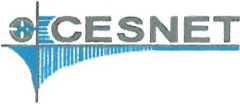 Infrastruktury podle pravidel využití těchto služeb:K datovému úložišti - kapacita 150 TB pro aktivní přístup ( s geografickou replikací dat a replikací dat v rámci lokality, detailní informace viz xxxxxxxxxxxxxxxxxxxxxxxxxxxxxxxxxx  Účastník souhlasí s podmínkami využívání této služby („Pravidla využití služeb datových úložišť CESNET“), které jsou připojeny k této smlouvě jako příloha č. 2.Ke službě FTAS (detailní informace viz xxxxxxxxxxxxxxxxxxxxxxxxxxxxxxxxxxxxxxKe službám Metacentra (xxxxxxxxxxxxxxxxxxxxxxxxxxxxxxxxKe službě Filesender (xxxxxxxxxxxxxxxxxxxxxxxxxxxxxxKe službě ownCloud pro ukládání a synchronizaci dat individuálních uživatelů (zaměstnanců) Účastníka (xxxxxxxxxxxxxxxxxxxxxxxxxxxxxxK videokonferenčnímu řešení pro komunikaci vzdálených uživatelů, v kapacitě podle dostupných zdrojů v čase na základě rezervace (xxxxxxxxxxxxxxxxxxxxxxxxxxK webkonferenčnímu řešení pro komunikaci vzdálených uživatelů, v kapacitě podle dostupných zdrojů v čase na základě rezervace (xxxxxxxxxxxxxxxxxxxxxxxxxxxxxxxxxxK infrastruktuře pro streaming a multimediální přenosy, v kapacitě podle dostupných zdrojů v čase na základě individuální domluvy (xxxxxxxxxxxxxxxxxxxxxxxxxK archivu multimediálních materiálů (xxxxxxxxxxxxxxxxxxxxxxxxxxxxxxKe službám Certifikační autority (xxxxxxxxxxxxxxxxxxxxxxxxxxxxxxxxxxxxxxxxxxK zapojení do infrastruktury' eduroam (xxxxxxxxxxxxxxxxxxxxxxxxxxKe konzultacím při řešení bezpečnostních incidentů (xxxxxxxxxxxxxxxxxxxxxxxxxxxxSdružení bude Účastníkovi aktivně pomáhat s přípravou na přechod k síťovému protokolu IPv6 (xxxxxxxxxxxxxxxxxxxxxxSdružení poskytne Účastníkovi základní bezplatné školení ohledně využívání poskytovaných služeb a seznámí účastníka s fungováním služeb.Účastník bude pro připojení do Infrastruktury užívat internet protokol (IP) adresy přiřazené mu síťovým registračním a informačním centrem CESNET NIC na základě samostatné žádosti a postupu zveřejněném na stránkách xxxxxxxxxxxxxxxxxxxxxxxxČlánek 5Způsob stanovení cen za úhradu služeb, platební podmínky a sankce za prodlení s plněním závazkůÚčastník za služby uvedené v odstavci 4.1. bude hradit poplatek, který činí 90 275,- Kč bez DPH / měsíčně. Celková cena za 48 měsíců poskytování služeb dle této smlouvy tak činí 4 333 200,- Kč bez DPH. Daň z přidané hodnoty bude účtována dle zákona č. 235/2004 Sb., o dani z přidané hodnoty, ve znění pozdějších předpisů, (dále jen „zákon o DPH“).Sdružení může poskytování svých služeb Účastníkovi pozastavit nebo omezit, pokud je Účastník v prodlení s placením úhrad stanovených touto smlouvou delším než 15 dnů. Pozastavení nebo omezení však musí být ukončeno nejpozději do dvou kalendářních dnů od doručení dokladu o provedení chybějící platby.Poplatky dle odst. 5.1. budou hrazeny čtvrtletně předem. Sdružení vystaví Účastníkovi fakturu za kalendářní čtvrtletí vždy nejdříve první den kalendářního čtvrtletí. Při zahájení či skončení služeb v průběhu kalendářního čtvrtletí bude fakturována poměrná část poplatků.I NÁRODNÍ MUZEUMSplatnost faktur bude 30 dnů ode dne doručení Účastníkovi. V případě zpoždění platby nebo její části je Sdružení oprávněno účtovat Účastníkovi smluvní úrok z prodlení ve výši 0,01 % z dlužné částky za každý započatý kalendářní den prodlení.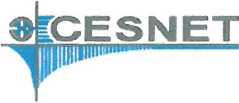 Fakturováno bude vždy v korunách českých a rovněž veškeré cenové údaje budou v této měně. Na faktuře bude vždy podrobná specifikace obsahující nejméně specifikaci poskytnuté služby a její rozsah (období).Faktury budou Sdružením doručovány Účastníkovi do jeho sídla na adresu uvedenou v hlavičce této smlouvy.Nebude-li moci Sdružení poskytnout služby dle této smlouvy po více než 10 hodin za kalendářní den, vrací se jedna třicetina měsíčního poplatku podle odst. 5.1. za každý takový den. Uvedené výpadky služeb se počítají od okamžiku, kdy je Účastník prokazatelně ohlásil Sdružení na Pracoviště stálé služby. Požadavek na vrácení části nebo celého poplatku může Účastník uplatnit u Sdružení nejpozději během následujícího měsíce od okamžiku, kdy k došlo k obnovení přerušeného připojení. Sdružení je oprávněno vrácení realizovat zápočtem při nejblíže následující fakturaci nebo do třiceti dnů od ukončení smlouvy, v každém případě však bude Sdružení povinno vrátit příslušnou částku nejpozději do 30 dní od konce kalendářního čtvrtletí, v kterém Účastník uplatnil nárok na vrácení podle tohoto odstavce. Pokud bude Sdružení v prodlení s vrácením o více než 15 dní, má Účastník právo fakturovat Sdružení smluvní pokutu ve výši 0,01 % z dlužné částky za každý započatý kalendářní den prodlení.Sdružení je povinno v případě plánovaných výpadků dle tohoto odstavce písemně informovat Účastníka o takovém výpadku a to nejpozději 14 dní dopředu před plánovaným výpadkem. Nezbytnou součástí takové písemné informace bude informace o rozsahu výpadku, limitu užívání služeb dle této smlouvy a době trvání výpadku. Sdružení je povinno na žádost Účastníka sdělit též další podrobnosti týkající se výpadku, zejména skutečnosti, mající vliv na provozní a jinou činnost Účastníka. V případě nesplnění uvedené povinnosti Sdružení má Účastník právo fakturovat Sdružení smluvní pokutu ve výši 0,5 % z měsíčního poplatku (viz bod 5.1.) za každý započatý kalendářní den prodlení splněním této povinnosti.V případě neplánovaného výpadku dle tohoto článkuje Sdružení povinno zajistit bezodkladnou opravu či nápravu tohoto výpadku. K. zahájení opravy či nápravy je Sdružení povinno bezodkladně poté, co se o tomto výpadku dozví. Oprava či náprava musí být provedena v nejkratších možných časech, s ohledem na povahu výpadku, nejdéle pak do 16 pracovních hodin po získání informace, že k výpadku došlo; za pracovní hodiny se pro účely této smlouvy rozumí hodiny v oficiální pracovní dny platné v ČR v rozmezí 8:00 - 17:00. V případě nesplnění uvedené povinnosti Sdružení má Účastník právo fakturovat Sdružení smluvní pokutu ve výši 0,1 % z měsíčního poplatku (viz bod 5.1.) za každou započatou hodinu prodlení s dokončením opravy dle tohoto článku.V případě neplánovaného výpadku dle tohoto článku, kterým bude limitováno internetové připojení Účastníka, je Sdružení stanovena speciální lhůta pro zajištění bezodkladné opravy či nápravy tohoto výpadku s následkem limitovaného internetového připojení. K zahájení opravy či nápravy je Sdružení povinno bezodkladně poté, co se o tomto výpadku dozví. Oprava či náprava musí být provedena v nejkratších možných časech, s ohledem na povahu výpadku, nejdéle pak do 4 pracovních hodin po získání informace, že k výpadku došlo. V případě nesplnění uvedené povinnosti Sdružení má Účastník právo fakturovat Sdružení smluvní pokutu ve výši výši 0,5 % z měsíčního poplatku (viz bod 5.1.) za každou započatou hodinu prodlení s dokončením opravy dle tohoto článku.Smluvní pokuty a úroky z prodlení mohou být vyúčtovány samostatným daňovým dokladem: splatnost smluvních pokut činí 30 dní ode dne doručení vyúčtování druhé smluvní straně. Žádným ustanovením o smluvní pokutě není dotčeno právo stran na náhradu škody v plném rozsahu. Uplatněním nároku na zaplacení smluvní pokuty ani jejím skutečným uhrazením nezanikne povinnost příslušné smluvní strany splnit povinnost, jejíž, plnění bylo zajištěno smluvní pokutou, a tato smluvní strana tak bude nadále povinna splnit takovéto povinnosti.Sdružení může v případě události vyšší moci pozastavit plnění jednotlivé povinnosti/jednotlivých povinností podle této smlouvy, pokud nebude možné ji/je splnit. Povinností Sdružení je však bezodkladně o takovém pozastavení prokazatelně informovat Účastníka. V takovém případě se neuplatní ustanovení odst. 5.5.Dočasné pozastavení plnění některé povinnosti podle smlouvy není důvodem pro zastavení plnění ostatních povinností, které nejsou ovlivněny vyšší mocí.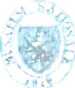 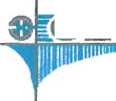 Vyšší mocí se v této smlouvě rozumí události nastalé mimo vůli smluvních stran, kterým nebylo možno při vynaložení všech rozumně použitelných prostředků zabránit. Jedná se zejména o živelní pohromy, úder blesku, zřícení budovy nebo její části, válečné operace, stávky, teroristické akty, důsledky krádeže a porucha elektrorozvodné sítě mimo areál Sdružení.Při poškození, úniku či zneužití dat Účastníka Sdružením má Účastník právo na náhradu škody v plné prokázané výši.Pokud Účastník užije Infrastruktury nebo informace o ní v rozporu sAP nebo Specifikací nebo k takovému užití napomůže třetí osobě úmyslně nebo zanedbáním, je povinen uhradit Sdružení náhradu vzniklé škody.Článek 6Organizační ujednáníSmluvní strany ustanovily pro vzájemnou komunikaci v obvyklých technických a administrativních záležitostech následující kontaktní místa:Účastník je povinen pro nahlášení poruch využívat Pracoviště stálé služby na kontaktech uvedených v odst. 6.1.Účastník je povinen neprodleně informovat Sdružení v případě jakékoli změny týkající se výše uvedeného administrativního či technického kontaktu postupem zveřejněným na stránkách xxxxxxxxxxxxxxxxxxxxxxÚčastník je kromě pravidel Acces Policy dále povinen řešit vzniklé bezpečnostní incidenty v součinnosti s týmem CESNET-CERTS. Pro příjem stížností na bezpečnostní incidenty je Účastník povinen zřídit a udržovat v souladu s dokumentem RFC 2142 (xxxxxxxxxxxxxxxxxxxxxxxxxxxxxxx e-mailovou adresu abuse@”doména Účastníka“, která distribuuje přijatou poštu na adresy všech osob, které se starají o bezpečnost sítě Účastníka.Článek 7Účast Účastníka v národní akademické federaci identit eduID.czSdružení je operátorem národní akademické federace identit eduID.cz (dále jen „eduID.cz“, viz xxxxxxxxxxxxxxx Činnost eduID.cz se řídí Federační politikou eduID.cz jejíž aktuální verze je dostupná na xxxxxxxxxxxxxxxxxxxÚčastník ve smyslu Federační politiky edulD.cz jmenuje administrativní kontakty uvedené v odst. 6.1. této smlouvy jako administrativní kontakty Účastníka v eduID.cz. Výše uvedení zástupci jsou oprávnění v zastoupení Účastníka reprezentovat Účastníka v rozsahu daném Federační politikou eduID.cz. Tímto jmenováním Účastník zároveň vyjadřuje závazek dodržovat Federační politiku eduID.cz.Článek 8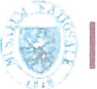 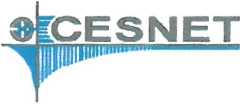 Doba trvání smlouvy a poskytování služeb, odstoupení od smlouvy a další povinnosti smluvních stranSlužby podle této smlouvy budou poskytovány od 1.9.2015,Tato smlouva se uzavírá na dobu určitou a to na dobu 48 měsíců ode dne zahájení poskytování služeb dle čl. 8.1. této smlouvy.Smluvní strany se dohodly na možnosti odstoupit od této smlouvy v případě, že druhá smluvní strana závažným způsobem porušila povinnosti pro ni vyplývající z této smlouvy nebo za podmínek stanovených právními předpisy.Odstoupení od smlouvy oznámí odstupující strana druhé smluvní straně písemně s uvedením důvodu, pro který od smlouvy odstupuje. Odstoupení nabývá účinnosti dnem doručení písemného oznámení druhé smluvní straně. V případě odstoupení od smlouvy jsou obě smluvní strany povinny vyrovnat vzájemné závazky do 30 dnů od data odstoupení a v případě, že mají zapůjčeno zařízení, toto zařízení ve stejné lhůtě vrátit druhé smluvní straně, pokud nebude nutné k zajištění bodu 8.6.Dojde-li k odstoupení od smlouvy, je Účastník povinen zastavit do 3 pracovních dnů odběr služeb.Při odstoupení od smlouvy před datem předcházejícím datu jejího řádného ukončení je nutné zajistit možnost stažení dat Účastníka a to minimálně po dobu šesti měsíců od nabytí účinnosti odstoupení. Pokud Sdružení nezajistí tuto možnost a požadovanou lhůtu má Účastník právo na náhradu škody v plné prokázané výši.Sdružení se zavazuje, že po řádném ukončení této smlouvy (odst. 8.2.) umožní Účastníkovi stažení jeho dat, uložených v zařízeních Sdružení, a to po dobu nejméně šesti měsíců., tedy do 1. 3. 2020.Sdružení se dále zavazuje, že poskytne Účastníkovi součinnost, aby Účastník mohl dostát svým povinnostem dle § 147a zákona č. 137/2006 Sb., o veřejných zakázkách ve znění pozdějších předpisů.Sdružení prohlašuje, že po celou dobu platnosti této smlouvy bude mít sjednanou pojistnou smlouvu pro případ způsobení škody v souvislosti s poskytováním služeb dle této smlouvy s pojistnou částkou ve výši min. 10 mil. Kč. Pojistnou smlouvu je Sdružení povinno kdykoliv Účastníkovi na jeho požádání předložit k nahlédnutí.Článek 9Závěrečná ustanoveníVeškerou korespondenci budou smluvní strany doručovat (s přihlédnutím k ustanovení odst. 5.4. této smlouvy):-poštou na adresu sídla druhé smluvní strany, uvedenou v hlavičce této smlouvy nebo v jejích příslušných ustanoveních; za poštovní přepravu se považuje i kurýrní služba. V případě, že nelze jednoznačně určit datum doručení zprávy druhé straně, je datem doručení třetí pracovní den ode dne předání zásilky poštovní službě.elektronicky na e-mailové kontaktní adresy, uvedené v této smlouvě; zásilka (zpráva) se považuje za doručenou buď dnem potvrzení jejího přijetí druhou smluvní stranou, nebo dnem doručení automatického potvrzení o doručení elektronické zprávy do příslušné e-mailové schránky, podle toho, který den nastane dříve, nejpozději však třetí pracovní den od odeslání zprávy.osobně do sídla druhé smluvní strany, pokud nebude dohodnuto jiné místo, s písemným potvrzením převzetí zásilky pracovníkem smluvní strany, které je doručováno.Pokud kterékoliv ustanovení Smlouvy nebo jeho část bude neplatné či nevynutitelné a/nebo se stane neplatným či nevynutitelným a/nebo bude shledáno neplatným či nevynutitelným soudem či jiným příslušným orgánem, pak tato neplatnost či nevynutitelnost nebude mít vliv na platnost či vynutitelnost ostatních ustanovení Smlouvy nebo jejich částí. Smluvní strany se v takovém případě zavazují přijmout takovou změnu textu Smlouvy, která bude platnou a vynutitelnou a bude se nejvíce blížit smyslu původního ustanovení.®kCE£"^pPWIP""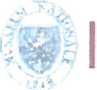 Tato smlouva nabývá platnosti a účinnosti dnem podpisu poslední smluvní strany.Tato smlouva je vyhotovena ve dvou stejnopisech, z nichž každá strana obdrží jeden, mající hodnotu originálu. Účastník souhlasí se zveřejněním údajů o způsobu připojení Účastníka.Vzhledem k veřejnoprávnímu charakteru Účastníka, Sdružení výslovně souhlasí se zveřejněním smluvních podmínek obsažených v této smlouvě v rozsahu a za podmínek vyplývajících z příslušných právních předpisů (zejména zákonem č. 106/1999 Sb., o svobodném přístupu k informacím, v platném znění).Smluvní strany si smlouvu přečetly a s jejím obsahem souhlasí, což stvrzují svými podpisy.Za Sdruženív.	jV/f	dne.JlJL2015Přílohy:Příloha č. 1 - Zásady pro přístup do Velké infrastruktury CESNET (Access Policy - „AP“) Příloha č. 2 - Pravidla využití služeb datových úložišť CESNET:• y - v I NÁRODNÍ'/I MUZEUM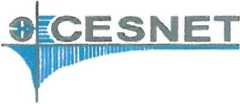 * z.cTi’%Příloha č. 1 - Zásady pro přístup do Velké infrastruktury CESNET (Access Policy - „AP“)ČI. I. Úvodní ustanoveníVelká infrastruktura CESNET je široké spektrum zařízení, vybavení, zdrojů, ale i služeb, které jsou výzkumnými týmy používány k výzkumné činnosti. Zahrnuje komunikační, výpočetní a úložné složky, doplněné prostředím pro vzájemnou spolupráci. Jejím hlavním úkolem je zajištění podmínek pro efektivní spolupráci rozsáhlých vědeckých týmů, a to jak osob, tak experimentálních zařízení, jejichž jednotlivé části mohou být umístěny i v různých zemích. Velká infrastruktura CESNET je napojena na podobné mezinárodní infrastruktury, je národní částí evropských infrastruktur GÉANT a EGI.Velká infrastruktura CESNET je součástí Cestovní mapy České republiky velkých infrastruktur pro výzkum, vývoj a inovace, jejíž rozvoj schválila Vláda České republiky ve svém Usnesení č. 207 ze dne 15. března 2010. Jedná se o neveřejnou infrastrukturu, jejíž provozování je prováděno v souladu se zákonem č. 127/2005 Sb.. o elektronických komunikacích a o změně některých souvisejících zákonů, ve znění pozdějších předpisů.ČI. II. Účastníci VIK Velké infrastruktuře CESNET se mohou připojit organizace zabývající se v České republice o vědou, výzkumem, vývojem včetně uplatnění jejich výsledků v praxi,® experimentálním vývojem nebo inovacemi v průmyslu i jiných oborech,® šířením vzdělanosti, kultury a prosperity.Kromě výše uvedených organizací je možno poskytnout přístup i vybraným organizacím veřejné správy. Ostatním organizacím je možné poskytnout přístup pouze pro jejich vědecké, výzkumné a inovační projekty. V takovém případě je organizace povinna zajistit, aby Velká infrastruktura CESNET byla využita pouze v souvislosti s touto činností.Účastník Velké infrastruktury CESNET získá přístup k výše uvedeným vyspělým prostředkům včetně propojení s obdobnými infrastrukturami v zahraničí. Účastník Velké infrastruktury CESNET souhlasí s tím, že některé služby mají po určitou dobu experimentální charakter a že sdružení může přijmout opatření (technická nebo smluvní), kterými upraví charakter využití e-infrastruktury.ČI. III. Závěrečná ustanoveníSdružení poskytuje telekomunikační služby na základě osvědčení č. 366, vydaného podle ustanovení § 14 ödst. 1 zákona č. 127/2005 Sb., o elektronických komunikacích a o změně některých souvisejících zákonů ve znění pozdějších předpisů. Služby nejsou poskytovány jako veřejně dostupné.Na přístup k Velké infrastruktuře CESNET není právní nárok a rozhodnutí sdružení CESNET o přístupu k ní je konečné.Tyto zásady včetně příloh nabývají platnosti dnem podpisu ředitele sdružení a účinnosti dnem 15. 11. 2011.V Praze dne 14. 11.2011 Ing. Jan Gruntorád, CSc. ředitelPříloha č. 1 AP: Zásady přijatelného užití Velké infrastruktury CESNET (Acceptable Use Policy, AUP)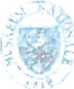 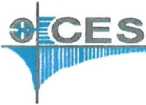 Povinnosti účastníka Velké infrastruktury CESNETÚčastník nesmí používat e-infrastrukturu pro činnosti, které:o umožňují nebo snaží se získat neoprávněný přístup ke zdrojům e-infrastruktury o porušují práva duševního vlastnictvío nepříznivě působí na provoz e-infrastruktury nebo jejích jednotlivých služeb, brání uživatelům v přístupu k těmto službám, ohrožují činnost e-infrastruktury nebo nadměrně omezují její výkon o plýtvají kapacitou e-infrastrukturyo ničí integritu informací uložených v počítačích, úložištích, síťových prvcích a ostatních zařízeních e-infrastruktury o omezují soukromí uživatelů.Účastník se zavazuje, že citlivé informace o řešení e-infrastruktury ani její části neposkytne bez souhlasu sdružení/připoj o vatele třetí osobě, ani že je sám bez souhlasu sdružení nepoužije.Pro užívání infrastruktury jinými subjekty musí účastník požádat předem o souhlas sdružení/připoj o vatele předložením návrhu na změnu smlouvy o přístupu nebo využití.Účastník se zavazuje, že nedovolí (byť i z nedbalosti), aby ze zařízení v jeho působnosti (jím vlastněných, najatých, vypůjčených, provozovaných apod.) byla e-infrastruktura užívána k účelům odporujícím smlouvě o přístupu nebo využití.Oprávnění sdružení/připojovatele:Sdružení/připojovatel může účastníkovi omezit/pozastavit přístup k infrastruktuře, pokud účastník porušil výše uvedené povinnosti.Příloha č. 2 AP: Technicko-ekonomické podmínky pro přístup do Velké infrastruktury CESNETS účinností od 15. 11. 2011 se TEP v slovní části řídí AUP a AP.Část Ceník je vydána samostatně a je vedena neveřejně, v souladu s tím, že služby spojené s Velkou infrastrukturou CESNET, jsou poskytovány neveřejně.I NÁRODNÍ MUZEUMPříloha č. 2 - Pravidla využití služeb datových úložišť CESNET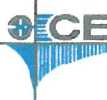 Uživatelem (odběratelem služeb) datových úložišť (DÚ) sdružení CESNET se může stát na základě smluvního vztahu mezi sdružením CESNET a organizací fyzická osoba, která je buď v platném pracovněprávním vztahu (zaměstnanci) nebo v platném studijním vztahu (studenti) k právnické osobě (organizaci), která splňuje „Zásady pro přístup do Velké infrastruktury CESNET (Access Policy, AP)“ sdružení CESNET (viz xxxxxxxxxxxxxxxxxxxxxxxxx).Uživatel smí DÚ využívat pouze pro přenos a ukládání dat, která souvisejí s Činnostmi ve vědě, výzkumu, vývoji, šíření vzdělanosti, kultury a prosperity, detailně viz „Zásady přijatelného užití Velké infrastruktury CESNET (Acceptable Use Policy, AUP)‘\ které jsou přílohou AP, viz výše.Správcem DÚ je sdružení CESNET, xxxxxxxxxxxxxxxxxxxxxxxxx.Uživatelé služeb DÚ jsou organizováni v tzv. virtuálních organizacích (VO). VO má správce a členy. Správce VO je partnerem správce DÚ pro dojednání podmínek využití služeb a způsobů přístupu uživatelů k DÚ. Portfolio a úroveň služeb poskytovaných konkrétnímu uživateli závisí na jeho členství ve VO. Uživatel může být členem více VO.Pro účely těchto pravidel jsou uživatelé služeb přístupných primárně prostřednictvím federace identit (tj. zejména FileSender a ownCloud) považováni za členy specifických VO, jejichž správcem je správce DÚ.Úroveň a základní vlastnosti poskytovaných datových služeb jsou provozovatelem DÚ vyjádřeny v technické dokumentaci na webu xxxxxxxxxxxxxxxx. která tak slouží jako Deklarace úrovně služeb (Service Level Declaration, SLD).Požadavky na nestandardní konfigurace DÚ řeší správce DÚ se správcem VO. Takové požadavky mohou zahrnovat poskytnutí specifických přístupových protokolů, speciální zacházení s uloženými daty (např. postačuje pouze jedna kopie na páskách, nebo je naopak vyžadována vyšší úroveň zabezpečení větším počtem geograficky oddělených páskových replik) a další. Správce DÚ je oprávněn požadovat zdůvodnění potřebnosti a účelnosti takové konfigurace a o poskytnutí takové služby rozhoduje dle vlastního uvážení na základě účelu požadovaného prostoru, požadované kapacity, volných kapacit na úložišti, požadovaného typu přístupu k datům a požadované kvalitě ochrany dat.DÚ je technicky realizováno jako hierarchické. To znamená, že obsahuje vrstvu (tier) rychlých diskových polí a pomalejší páskovou knihovnu či vypínatelné disky (MAID), data jsou automaticky dle nastavených pravidel přesouvána (migrována) mezi disky a páskami. Pro uživatele jsou přesuny dat transparentní, všechna data se mu jeví, jako by byla na discích. Pokud ale přistoupí k datům, která jsou odsunuta do pomalejších tierů úložiště, jejich přesun zpět na disky nějakou dobu trvá. Důvody pro toto řešení jsou ekonomické, uchovávání dat na páskách nebo vypnutých discích je provozně výrazně levnější.Politiky přesunů dat mezi vrstvami úložiště jsou nastaveny na základě dohody mezi správcem úložiště a správcem VO, aby byly naplněny potřeby uživatelů s ohledem na technické a ekonomické požadavky provozu. Je vhodné, aby uživatel bral při své práci v úvahu fakt, že vybavovací doba delší dobu nepoužívaných dat je delší.Způsoby přístupu uživatele k DÚ jsou popsány v samostatném přehledu na webu datových úložišť xxxxxxxxxxxxxxxxxxxx Návody také obsahují popisy autentizačních mechanismů pro přístup uživatele.Správce úložiště je po uživateli oprávněn požadovat potvrzení, že uživatel je oprávněn k úložišti přistupovat ve smyslu bodu 1. Toto potvrzení se vyžaduje zpravidla jedenkrát ročně formou prodloužení členství uživatele ve VO. K prodloužení členství je uživatel vyzván automatizovaně prostřednictvím systému správy uživatelů na uvedenou administrativní emailovou adresu, který k prodloužení členství opakovaně uživatele vyzývá. Výzva je doplněna instrukcemi, jak prodloužení provést. Obvyklou formou je přihlášení do systému pomocí federace eduID.cz, alternativní postupy jsou popsány v dokumentaci služby Hostel.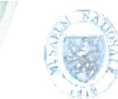 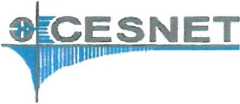 Zaniklo-li členství uživatele ve VO, správce úložiště zpravidla data tohoto uživatele znepřístupní (nastavením přístupových práv). Správce VO může se správcem úložiště dohodnout jinou formu nakládání s daty takového uživatele, přitom jsou vázáni pravidly použití úložiště a účelem příslušné VO. Po uplynutí šesti měsíců po zániku členství uživatele ve VO je správce úložiště oprávněn data tohoto uživatele v příslušné VO smazat. Obvykle se mazání provádí po výrazně delší době, umožňuje-li to provozní stav úložiště.Správce úložiště v odůvodněných případech a dle technických možností jednorázově vydá uživateli se zaniklým členstvím jeho data z příslušné VO ke stažení po síti. Správce úložiště bude přitom po uživateli požadovat doklad, že je původcem těchto dat (např. prokázání identity a doložení předchozí příslušnosti k organizaci, kterou měl uživatel vedenou v systému správy uživatelů a podobně).Uživatel je povinen užívat služeb DU s ohledem na ostatní uživatele.Uživatel je povinen chránit přístup ke svým účtům pomocí netriviálního hesla. Netriviálním heslem je myšleno takové heslo, které není možno odvodit (i po jednoduchých mutacích) z údajů známých o majiteli účtu, a které není jménem osoby, zvířete nebo věci (i po jednoduchých mutacích).Správci DÚ jsou oprávněni provádět testy na výskyt triviálních hesel; v případě pozitivního výsledku uvědomí bezpečným kanálem majitele účtu, který je tímto povinen neprodleně heslo změnit (do doby změny hesla může být původní účet uzavřen).Uživatel je povinen bez zbytečného odkladu oznámit na adresu xxxxxxxxxxxxxxxxxxxxxxxxx, pokud se dozví nebo pokud se domnívá, že došlo ke zneužití infrastruktury, vyzrazení osobních přístupových údajů, nebo jinému jevu, který může indikovat bezpečnostní incident, jako například podivné chování účtu, objevování nebo mizení souborů a podobně.Uživatel bere na vědomí, že informace o uživateli a jeho činnosti na úložišti jsou ukládány pro účely administrativy, provozu, statistik, monitoringu a bezpečnosti.Správce DU je oprávněn regulovat nebo zablokovat přístup uživatele z důvodů administrativních, provozních nebo bezpečnostních. V případě zvlášť hrubého porušování provozních a bezpečnostních pravidel je správce DÚ oprávněn uživateli odepřít přístup k úložišti i trvale.Uživatel nesmí ke svému účtu povolit přístup jiné osobě sdělením svých přístupových údajů (hesla, soukromého klíče a podobně). Uživatel je povinen soukromé přístupové údaje udržovat v tajnosti.Uživatel nesmí užívat DÚ způsobem porušujícím platné zákony (zejména autorský zákon a zákon o ochraně osobních údajů), obcházet administrativní a bezpečnostní opatření pro přístup k DÚ, nebo se o takové obcházení pokoušet.Uživatel by neměl vynucovat přesun dat z pomalejších (archivních) vrstev úložiště na disky, pokud tato data nehodlá bezprostředně využívat. Přesuny neobvykle velkého množství dat je vhodné předem dohodnout se správcem DÚ.fsngl-. I NÁRODNÍI MUZEUM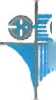 -f'Í 'S •Na DÚ jsou nastaveny kvóty, které omezují množství dat, která uživatel může na DÚ uložit. Kvóty slouží zejména pro ochranu uživatelů před chybou. Nastavení kvóty neznamená, že taková kapacita je skutečně na úložišti dostupná. Garantované rezervace prostoru pro data nejsou individuálním uživatelům poskytovány. Využití úložiště uživatelem je z technických důvodů sledováno systémem accountingu.Datové úložiště je provozováno v „best effort“ režimu. Provozovatel vyvíjí veškeré úsilí k zaručení dostupnosti a bezpečnosti datových služeb a k uchování a bezpečnosti dat uložených uživateli na datových úložištích. Provozovatel pro tento účel zajišťuje, že ochrana uložených dat a přístup k nim odpovídají standardům špičkových technologií vyvinutých pro provoz datových úložišť. Provozovatel také deklaruje vysokou odbornou a morální úroveň osob obslužného technického personálu. Vysoká dostupnost a bezpečnost datových služeb je dána redundancí hardwarových komponent, bezpečnostními politikami HSM systému, zálohováním požadovaných dat pro jednotlivé uživatele či VO a v neposlední řadě parametry technické a systémové podpory, kterou v režimu 7><24 smluvně zajišťuje dodavatel DU. Architektura úložišť byla navržena pro špičkové zajištění před ztrátou dat (až 99,99999999 %). Provozovatel neposkytuje další záruky nad ty, které vyplývají z režimu „best effort“ popsaného výše.Správce DÚ deklaruje, že zařízení sloužící k provozu služeb DÚ se nacházejí na území České republiky.Správce DÚ je oprávněn tyto podmínky změnit. Nová verze pravidel je zveřejněna vždy nejméně jeden měsíc před jejich platností na webu sdružení CESNET.Tato pravidla jsou dostupná v české a anglické verzi. Dojde-li k rozporu mezi těmito verzemi, přednost má verze česká.ÚčastníkSdruženíTechnický kontakt:Technický kontakt:xxxxxxxxxxxxxxxxxxxxxxxxxxxxxxxxxxxxxxxxxxxxxxxxxxxxxxxxxxxxxxxxxxxxxxxxxxxxxxxxxxxxxxxxxxxxxxxxAdministrativní kontakt:xxxxxxxxxxxxxxxxxxxxxxxxxxxxxxxxxxxxxxxxxxxxxxxxxxxxxxxxxxxxxxxxxxxxxxxxxxxxxxxxxxxxxxxxxxxxxxxxxxxxxxxxxxxxxxxAdministrativní kontakt:xxxxxxxxxxxxxxxxxxxxxxxxxxxxxxxxxxxxxxxxxxxxxxxxxxxxxxxxxxxxxxxx